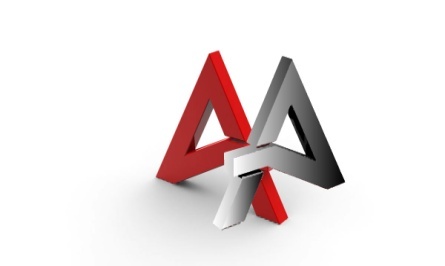 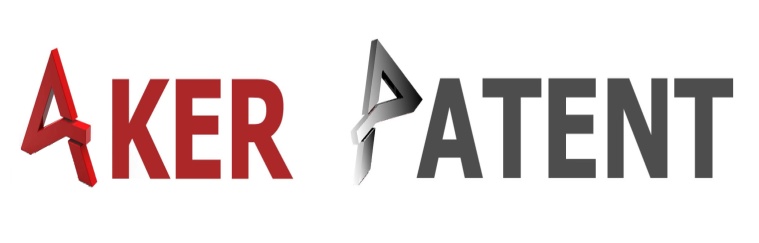 UYGULANDIĞI İLLERTüm illerKRİTERLERGirişimci, tek bir iş fikri ile gerçek kişi olarak başvuru yapar, tüzel kişilik başvuruları değerlendirmeye alınmaz.Girişimci, örgün öğrenim veren üniversitelerin her hangi bir lisans programından bir yıl içinde mezun olabilecek öğrenci durumunda ise “bir yıl içinde mezun olabilme” şartı ile ilgili olarak öğrencisi olduğu üniversitenin yetkili birimlerince onaylanan belgeyi başvuru dosyasına ekler.Girişimci, örgün öğrenim veren üniversitede yüksek lisans veya doktora öğrencisi durumunda ise öğrencisi olduğu üniversitenin yetkili birimlerince onaylanan öğrenci belgesini başvurusuna ekler. Girişimci, örgün öğrenim veren üniversitelerin her hangi bir lisans, yüksek lisans veya doktora derecelerinden birini tamamlamış durumda ise “ön başvuru tarihinden en çok beş yıl önce alma” şartı ile ilgili olarak mezun olduğu üniversite tarafından kendine verilen çıkış belgesi veya diploma fotokopisinin “aslı gibidir” onaylı bir suretini başvurusuna ekler.Girişimci, yabancı ülke üniversitesinden mezun ise “denklik belgesi” alır ve bu belgenin “aslı gibidir” onaylı bir suretini başvurusuna ekler.DESTEKLENMEYEN  PROJELER	a) Pazarlama faaliyetleri, piyasa taramaları, pazar araştırması ya da satış promosyonu, 	  b) Kalite kontrol,	  c) Sosyal bilimlerdeki araştırmalar,	  ç) Petrol, doğalgaz, maden rezervleri arama ve sondaj faaliyetleri,	d) İlaç üretim izni öncesinde en az 2 aşaması yurt içinde gerçekleştirilmeyen klinik çalışmalar ile üretim izni sonrasında gerçekleştirilen klinik çalışmalar, 	e) Bir Ar-Ge projesi kapsamında olmaksızın icat edilmiş ya da mevcut geliştirilmiş süreçlerin kullanımı,	f) 5 inci maddede sayılan amaçlara yönelik olmayan şekil, renk, dekorasyon ve benzeri estetik ve görsel değişiklikleri içeren biçimsel değişiklikler,	g) Programlama dilleri ile işletim sistemleri hariç olmak üzere internet sitelerinin ve benzerlerinin hazırlanmasına yardımcı mevcut yazılımların kullanılması suretiyle yapılan yazılım geliştirme faaliyetleri,	ğ) Yazılımlara ilişkin, bilimsel ve/veya teknolojik ilerlemeler veya teknolojik belirsizliklerin çözülmesini içermeyen olağan ve tekrarlanan faaliyetler, 	  h) İlk kuruluş aşamasında kuruluş ve örgütlenmeyle ilgili araştırma giderleri,	ı) Ar-Ge ve yenilik faaliyetleriyle geliştirilen ürüne veya sürece ilişkin fikrî mülkiyet haklarının edinimi dışında bu hakların korunmasına yönelik çalışmalar,	i) Numune verilmek amacıyla prototiplerden kopyalar çıkarılıp dağıtılması ve reklam amaçlı tüketici testleri,	j) Üretim ve üretim altyapısına yönelik yapılan yatırım faaliyetleri, ticari üretimin planlanması ve seri üretim sürecine ilişkin harcamalar,	k) Bir Ar-Ge projesi kapsamında olmaksızın yeni süreç, sistem veya ürün ortaya konulmasına hizmet etmeyen doğrudan veya gömülü teknoloji transferi.DESTEKLENEN GİDERLERHer türlü doğrudan ilk madde, yardımcı madde, işletme malzemesi, ara mamul, yedek parça, prototip ve benzeri giderlerHammadde ve diğer malzeme stoklarından Ar-Ge ve yenilik faaliyetlerinde fiilen kullanılan kısma ilişkin maliyetler Ar-Ge ve yenilik harcamasıAr-Ge ve yenilik faaliyetlerinin yürütülmesi amacıyla iktisap edilen amortismana tabi iktisadi kıymetlerAr-Ge ve yenilik faaliyeti dışında başka faaliyetlerde de kullanılan makine ve teçhizata ilişkin amortismanlar,Kanun kapsamında gerçekleştirilen Ar-Ge ve yenilik faaliyetlerinin yürütülmesi amacıyla çalıştırılan Ar-Ge personeliyle ilgili olarak tahakkuk ettirilen ücretlerKanun kapsamında gerçekleştirilen Ar-Ge ve yenilik faaliyetlerinin yürütülmesi amacıyla çalıştırılan Ar-Ge personeliyle ilgili olarak tahakkuk ettirilen ücretlerKısmi çalışma hâlinde, personelin Ar-Ge ve yenilik faaliyetlerine ayırdığı zamanın toplam çalışma zamanına oranı dikkate alınmak suretiyle bulunan ücret tutarlarıMünhasıran Ar-Ge merkezlerinin elektrik, su, gaz, bakım-onarım, haberleşme, nakliye giderleri ile bu merkezlerde kullanılan makine ve teçhizata ilişkin bakım ve onarım giderleriAr-Ge ve yenilik faaliyetlerine ilişkin sigorta giderleri, kitap, dergi ve benzeri bilimsel yayınlara ait giderlerDışarıdan sağlanan fayda ve hizmetler: Normal bakım ve onarım giderleri hariç olmak üzere, Ar-Ge ve yenilik faaliyetleriyle ilgili olarak işletme dışında yerli veya yabancı diğer kurum ve kuruluşlardan mesleki veya teknik destek alınması veya bunlara yaptırılan analizlerle ilgili olarak yapılan ödemelerle, bu mahiyetteki diğer ödemelerdir. Bu şekilde alınan danışmanlık hizmeti ve diğer hizmet alımlarına ilişkin harcamalar Ar-Ge ve yenilik harcaması kapsamında gerçekleştirilen toplam harcama tutarının %20’sini geçemez. Vergi, resim ve harçlar: Doğrudan Ar-Ge ve yenilik faaliyetlerine ilişkin olan ve 31/12/1960 tarihli ve 193 sayılı Gelir Vergisi Kanunu ile  tarihli ve 5520 sayılı Kurumlar Vergisi Kanununa göre gelir veya kurumlar vergisi matrahının tespitinde gider olarak dikkate alınabilen vergi, resim ve harçları kapsar. Doğrudan Ar-Ge ve yenilik faaliyetlerinin yürütüldüğü taşınmazlar için ödenen vergiler, Ar-Ge ve yenilik faaliyetlerinde kullanılmak üzere ithal edilen mallarla ilgili gümrük vergileri ile benzeri vergi, resim ve harçlar bu kapsamdadır.Teknogirişim Sermayesi DesteğiTeknogirişim Sermayesi DesteğiTeknogirişim Sermayesi DesteğiTeknogirişim Sermayesi DesteğiTeknogirişim Sermayesi DesteğiHİBE MİKTARIAzami:100.000,00HİBE ORANIAzami % 100PROJE SÜRESİAzami: 12  AySON BAŞVURU TARİHİ15 Kasım 2011Ar-Ge ve yenilik yoluyla ülke ekonomisinin uluslararası düzeyde rekabet edebilir bir yapıya kavuşturulması için teknolojik bilgi üretilmesini, üründe ve üretim süreçlerinde yenilik yapılmasını, ürün kalitesi ve standardının yükseltilmesini, verimliliğin artırılmasını, üretim maliyetlerinin düşürülmesini, teknolojik bilginin ticarileştirilmesini, rekabet öncesi işbirliklerinin geliştirilmesini, teknoloji yoğun üretim, girişimcilik ve bu alanlara yönelik yatırımlar ile Ar-Ge’ye ve yeniliğe yönelik doğrudan yabancı sermaye yatırımlarının ülkeye girişinin hızlandırılmasını, Ar-Ge personeli ve nitelikli işgücü istihdamının artırılmasını desteklemek ve teşvik etmektir.Ar-Ge ve yenilik yoluyla ülke ekonomisinin uluslararası düzeyde rekabet edebilir bir yapıya kavuşturulması için teknolojik bilgi üretilmesini, üründe ve üretim süreçlerinde yenilik yapılmasını, ürün kalitesi ve standardının yükseltilmesini, verimliliğin artırılmasını, üretim maliyetlerinin düşürülmesini, teknolojik bilginin ticarileştirilmesini, rekabet öncesi işbirliklerinin geliştirilmesini, teknoloji yoğun üretim, girişimcilik ve bu alanlara yönelik yatırımlar ile Ar-Ge’ye ve yeniliğe yönelik doğrudan yabancı sermaye yatırımlarının ülkeye girişinin hızlandırılmasını, Ar-Ge personeli ve nitelikli işgücü istihdamının artırılmasını desteklemek ve teşvik etmektir.Ar-Ge ve yenilik yoluyla ülke ekonomisinin uluslararası düzeyde rekabet edebilir bir yapıya kavuşturulması için teknolojik bilgi üretilmesini, üründe ve üretim süreçlerinde yenilik yapılmasını, ürün kalitesi ve standardının yükseltilmesini, verimliliğin artırılmasını, üretim maliyetlerinin düşürülmesini, teknolojik bilginin ticarileştirilmesini, rekabet öncesi işbirliklerinin geliştirilmesini, teknoloji yoğun üretim, girişimcilik ve bu alanlara yönelik yatırımlar ile Ar-Ge’ye ve yeniliğe yönelik doğrudan yabancı sermaye yatırımlarının ülkeye girişinin hızlandırılmasını, Ar-Ge personeli ve nitelikli işgücü istihdamının artırılmasını desteklemek ve teşvik etmektir.Ar-Ge ve yenilik yoluyla ülke ekonomisinin uluslararası düzeyde rekabet edebilir bir yapıya kavuşturulması için teknolojik bilgi üretilmesini, üründe ve üretim süreçlerinde yenilik yapılmasını, ürün kalitesi ve standardının yükseltilmesini, verimliliğin artırılmasını, üretim maliyetlerinin düşürülmesini, teknolojik bilginin ticarileştirilmesini, rekabet öncesi işbirliklerinin geliştirilmesini, teknoloji yoğun üretim, girişimcilik ve bu alanlara yönelik yatırımlar ile Ar-Ge’ye ve yeniliğe yönelik doğrudan yabancı sermaye yatırımlarının ülkeye girişinin hızlandırılmasını, Ar-Ge personeli ve nitelikli işgücü istihdamının artırılmasını desteklemek ve teşvik etmektir.Ar-Ge ve yenilik yoluyla ülke ekonomisinin uluslararası düzeyde rekabet edebilir bir yapıya kavuşturulması için teknolojik bilgi üretilmesini, üründe ve üretim süreçlerinde yenilik yapılmasını, ürün kalitesi ve standardının yükseltilmesini, verimliliğin artırılmasını, üretim maliyetlerinin düşürülmesini, teknolojik bilginin ticarileştirilmesini, rekabet öncesi işbirliklerinin geliştirilmesini, teknoloji yoğun üretim, girişimcilik ve bu alanlara yönelik yatırımlar ile Ar-Ge’ye ve yeniliğe yönelik doğrudan yabancı sermaye yatırımlarının ülkeye girişinin hızlandırılmasını, Ar-Ge personeli ve nitelikli işgücü istihdamının artırılmasını desteklemek ve teşvik etmektir.